ФГБОУ ВО «ТВЕРСКОЙ ГОСУДАРСТВЕННЫЙ УНИВЕРСИТЕТ»Филологический факультетКафедра журналистики, рекламы и связей с общественностью42.03.01«Реклама и связи с общественностью»ОТЧЕТпо учебной практикеМесто практикиГосударственное Автономное Учреждение Тверской области 
Региональное Информационное Агентство «Верхневолжье»Выполнил студентНовиков Михаил Васильевич

(Новиков М.В)(подпись)Руководитель от ТвГУ______________________________________Доцент кафедры журналистики, рекламы и СО Воробьёва А.С.Руководитель от предприятияГлавный эксперт РИА «Верхневолжье»______________________________________Лаврикова Дарья ВалентиновнаТверь, 2023Содержание Введение…………………………………………………………………………3Глава 1. Специфика и деятельность ГАУ РИА «Верхневолжье»…………5Глава 2. Деятельность практиканта в организации………………………..10Заключение………………………………………………………………………16ВведениеЦель учебной практики:		Целью учебной практики является закрепление знаний, полученных за время теоретического обучения, формирование умения применять эти знания в профессиональной деятельности, расширение навыков на основе практического участия в деятельности ГАУ РИА «Верхневолжье».		Учебная практика направлена на расширение и углубление знаний о возможных сферах приложения своих профессиональных знаний и приобретения первоначальных практических навыков и компетенций в сфере рекламы и связей с общественностью. Задачи учебной практики:Формирование практических навыков и компетенций в сфере профессиональной деятельности; Закрепление теоретических знаний, полученных при изучении базовых дисциплин; Подготовка к изучению профильных дисциплин и к прохождению производственной практики;Приобретение умений и навыков профессионального поведения в процессе трудовой деятельности по избранному направлению профессиональной деятельности.Проверка умения использовать полученные знания, умения и навыки, работать в публичной сфере; Участие в работе рекламных подразделениях предприятий и организаций по решению стоящих перед ними задач; Составление представления о механизмах работы рекламных подразделений и отделов по связям с общественностью;Повышение информационно-коммуникативного уровня;Составление индивидуального плана-графика прохождения практики и согласование его с руководителем практики; Подготовка отчетных документов о прохождении учебной практики как форма самоконтроля и первичного делопроизводства в рамках учебного процесса.Сроки прохождения практики: 15.05.2023 – 11.06.2023Индивидуальные задания, выполняемые в период практики:- Специфика организации и деятельность организации;- Проведение анализа оформления Интернет-портала «Тверьлайф»;- Создание визуала для портала (различных рубрик), проектов;- Разработка идей и концепций для оформления рубрик, проектов и т.д.Глава 1. Специфика и деятельность ГАУ РИА «Верхневолжье»ГАУ РИА «Верхневолжье» — один из крупнейших медиахолдингов Тверской области, способный реализовывать проекты любой сложности. В состав государственного медиахолдинга входят как ведущие печатные средства массовой информации региона, так и современные Интернет-ресурсы, а также собственная видеостудия и телевизионная группа.Медиахолдинг постоянно находится в тренде современных маркетинговых и медийных течений, развивает digital-направления, оставаясь при этом стабильным центром качественной классической журналистики региона.Медиахолдинг выпускает две газеты: «Тверские ведомости» и «Московский Комсомолец – МК в Твери», а также ведёт четыре информационных портала: Тверской Областной Портал «ТОП», Интернет-портал «Тверьлайф», Интернет-портал «Тверские ведомости», Интернет-сайт «МК в Твери», и привязанные к ним социальные сети.Перечень услуг, которые оказывает медиахолдинг:1) Видеопроизводство:– Продукты: воплощение идей

1. Создание визуальной концепции для:ТелеканалаКорпоративного-ТВIndoor-ТВYouTube-канала2. Создание смысловой концепции для:Корпоративного-ТВIndoor-ТВYouTube-канала3. Ролик-спот для:ТВYouTubeИсторий в социальных сетяхIndoorМультимедиа поверхностей4. Рекламный ролик для:ТВYouTubeСоциальных сетейIndoorМультимедиа – Продукты: имидж

1. Презентационный фильм:О продукте/услугеО компанииОтчет о достижениях за год или другой периодО корпоративной культуре и HR-бренде компанииО руководствеО важном событии.2. Продуктовый ролик для:ПрезентацииВыставкиYouTubeСайта (интернет-магазина).3. Манифест бренда:О компанииО продуктеО HR-брендеО персоне4. Обучающее видео:Для клиентовДля сотрудниковТехника безопасности и охрана труда5. Репортажное видео:Для ленты новостей на сайтеДля социальных сетейОтчетные видео для клиентовДля внутренних коммуникацийДля ТВ– Масштабные проекты

1. YouTube и ТВ-шоу «под ключ»:Ответственный продюсер (менеджер проекта), закреплённый за проектом в режиме 24/7Разработка общей сметы на производство проектаРазработка смысловой концепцииРазработка стратегии повышения коммерческой привлекательности проекта для рекламодателей, партнёров, спонсоров и т.д.Разработка визуальной концепции оформленияКастинг ведущихПоиск, подбор, аренда или монтаж студий, других локаций для съёмокПодбор команды (копирайтер, сценарист, стилист, съёмочная группа, постпродакшн и др. по необходимости)Разработка стратегии продвижения проекта онлайн и оффлайнПодбор подрядчиков и документооборот.2. Онлайн трансляции:Для внутренних коммуникацийДля социальных сетейДля PR, GR, IRДля ТВ2) Аудиопродакшн:В РИА «Верхневолжье» имеется собственная радиостудия, оснащенная современным оборудованием, которое позволяет записывать в отличном качестве как живую речь, так и музыкальные продукты. Радиостудия занимает отдельное помещение: поэтому на её базе возможно проведение групповых бесед, диспутов, круглых столов с участием 4-6 человек. Отметим, что там же имеется всё необходимое оборудование для параллельной многокамерной (2-3 камеры) видеосъёмки.Глава 2. Деятельность практиканта в организацииВся практическая деятельность проходила в отделе дизайна. Первым заданием, после ознакомления с деятельностью предприятия, стало создание картинок для проекта «Сегодня в истории» для Интернет-портала «Тверьлайф».Интернет-портал «Тверьлайф» – это новостной ресурс, который освещает культурную и социальную жизнь города Твери. Это всегда свежие новости о самых главных событиях. Официальный сайт Интернет-портала выглядит стильно, он удобен и понятен при первом посещении. На сайте имеются вкладки: «Новости», «Афиша», «Фото», «Спецпроекты», «В регионе», «Блоги», «Власть» с соответственными стилями подачи информации, главная страница сайта удобно разбита на рубрики. Чаще всего именно на этот Интернет-портал попадали работы, выполненные в период практики, поэтому был проведён анализ оформления именно этого портала.На протяжении всей практической деятельности была использована программа Adobe Illustrator. Она была использована как для создания простых картинок и дайджестов, так и для разработки сложных проектов, о которых речь последует в дальнейшем. Создание картинок для рубрики «Сегодня в истории» для Интернет-портала «Тверьлайф»Рубрика «Сегодня в истории» с календарной точностью рассказывает о знаменательных событиях, которые происходили на тверской земле. Это уголок, где каждый день читатели знакомятся с удивительными фактами о Тверской области.События, происходящие на картинках, были достаточно интересными по своему историческому значению. Это и Дни славянской письменности и культуры, и сдача в эксплуатацию Конаковской ГРЭС, и парад-конкурс самодельной автомобильной техники на Калининском ипподроме, и другие исторически важные события, произошедшие в Тверской области.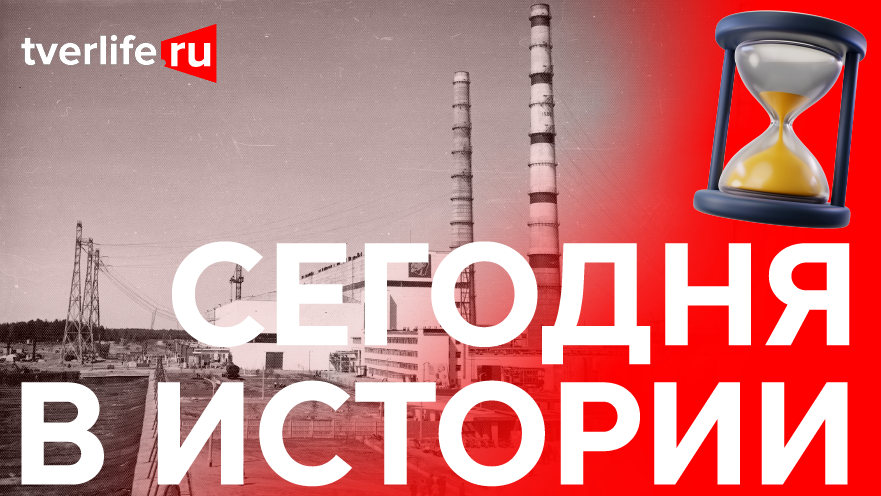   		Рис.1 – Картинка для рубрики «Сегодня в истории»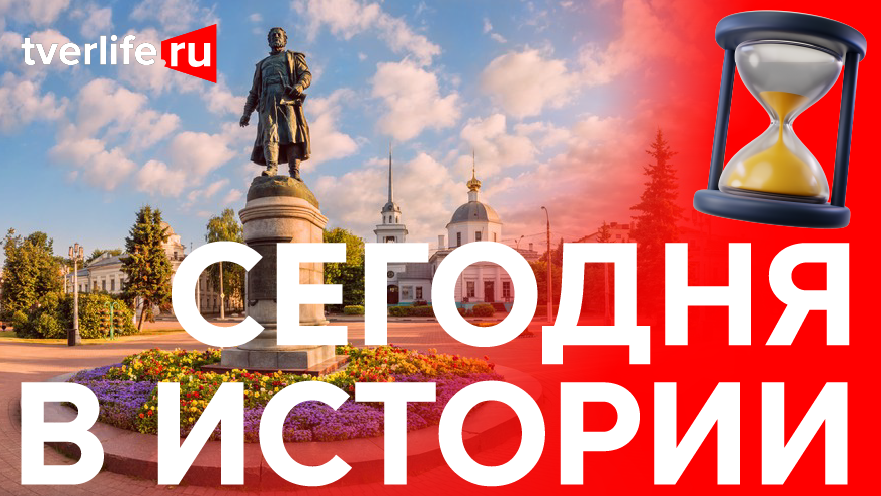 Рис. 2  – Картинка для рубрики «Сегодня в истории»
Работа над картинками для дайджеста РИА «Верхневолжье»	Задание заключалось в работе с файлом, состоящим из картинки, на которой обозначалось слово «Дайджест», название организации, неделя, на которую дайджест создавался, и дополнительной фотографии, помещаемой в обтравочную маску. Градиент картинки (градиент – переход между двумя или более цветами, двумя оттенками одного цвета) изменялся под цвет фотографии, которая была использована при работе.	Обтравочная маска – это объект, форма которого маскирует другой рисунок так, что видимыми остаются только области, которые лежат в пределах маски, то есть рисунок обрезается по форме маски. Обтравочная маска и замаскированные объекты называются обтравочным набором.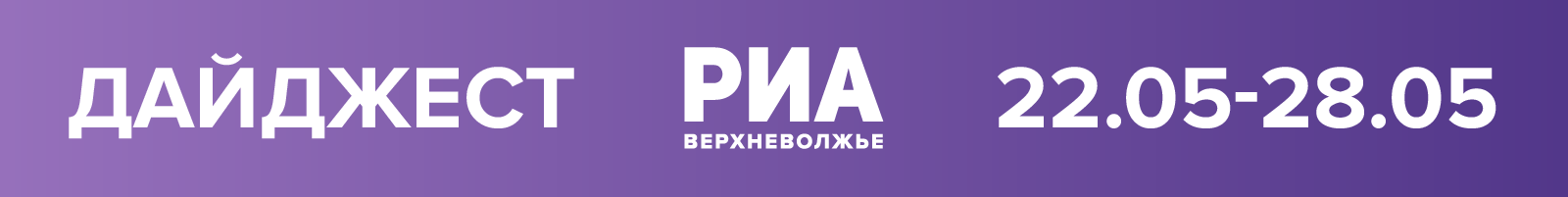 Рис. 3 – Дайджест РИА «Верхневолжье»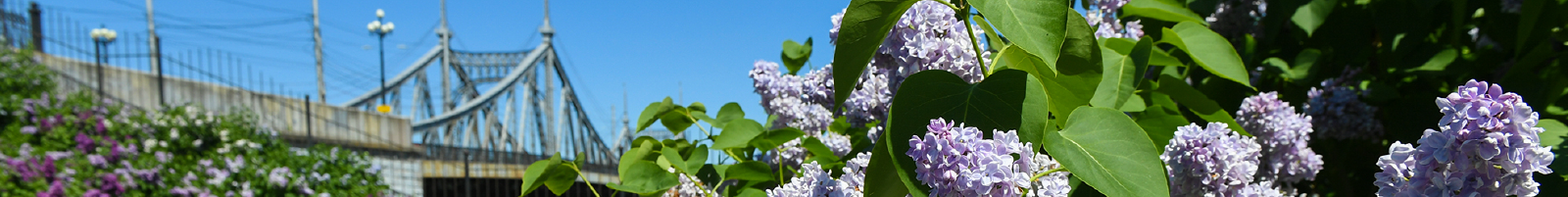 Рис. 4 – дополнительное изображение для дайджестаРазработка афиши для Интернет-портала «Тверьлайф»	Период прохождения практики выпал на время, когда отдел дизайна РИА «Верхневолжье» планировал сменить изображение для афиши. Афиша «Тверьлайф» – это одна из рубрик, в которой освещаются события различных культурных мест (тверских домов культуры, музеев, театров и культурных центров), которые ждут гостей на мастер-классы, спектакли, концерты, экскурсии.	Исходя из этого, в работе был задействован шаблон старой афиши «Тверьлайф» (для соблюдения пропорций работы), а также стоковые (зачастую векторные) изображения культурной жизни, отдыха. Внимание акцентировалось на досуге, на мероприятиях и на развлечениях для общественности – это главные предметы афиши. 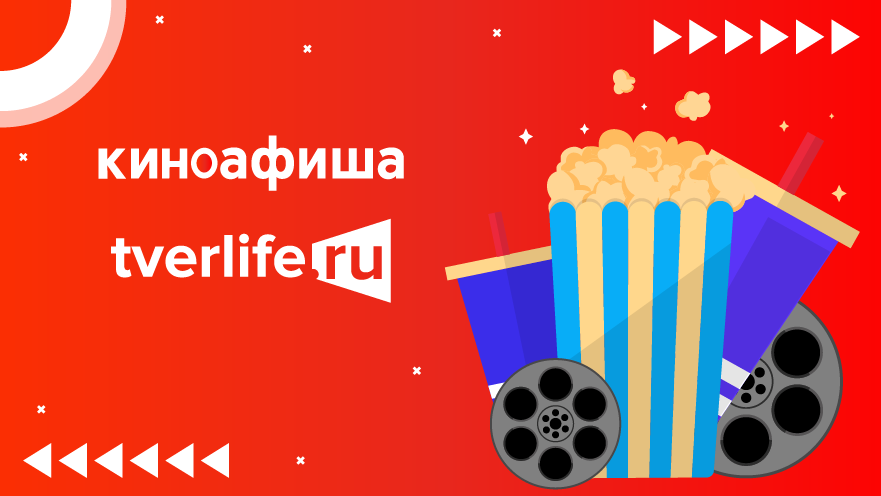 Рис. 5 – картинка для афиши Интернет-портала «Тверьлайф»Разработка логотипа для нового проекта «Погуляли за вас»	Также период практики выпал на время, когда отдел дизайна разрабатывал логотип для нового проекта «Погуляли за вас». 	Проект «Погуляли за вас» – это продолжение проекта «Поели за вас», где журналисты обозревали кафе и рестораны в Твери. В новом проекте журналисты (возможно, практиканты) будут делать обзоры на парки и места общего пользования в Твери. Логотип необходимо было сделать под видео формат (выпуски на YouTube). 	Для разработки логотипа были использованы стоковые векторные изображения для оформления изображения логотипа, а также подобран жирный дизайнерский шрифт для надписи: «Погуляли за вас». Логотип был выполнен в предпочтительной цветовой палитре, в соответствии с ключевыми словами, заложенными в названии проекта. Фон подобран в соответствии с предметом проекта – общественные места, прогулка, природа. Авторы проекта одобрили данный вариант логотипа, и помимо стандартной версии логотипа была сделана вариация с надписью: 
«Гуляем за вас». Обе версии ушли на дальнейшую доработку для проекта. Стоит отметить, что изначально, до одобренной версии, был придуман вариант логотипа, в котором фоном являлась GPS-метка, но этот вариант не был одобрен за счёт мелких деталей, которые не вписывались в концепцию и не были видны в финале работы. Была проведена работа над ошибками и разработаны новые варианты логотипа.     Рис. 6 – логотип для проекта «Погуляли за вас»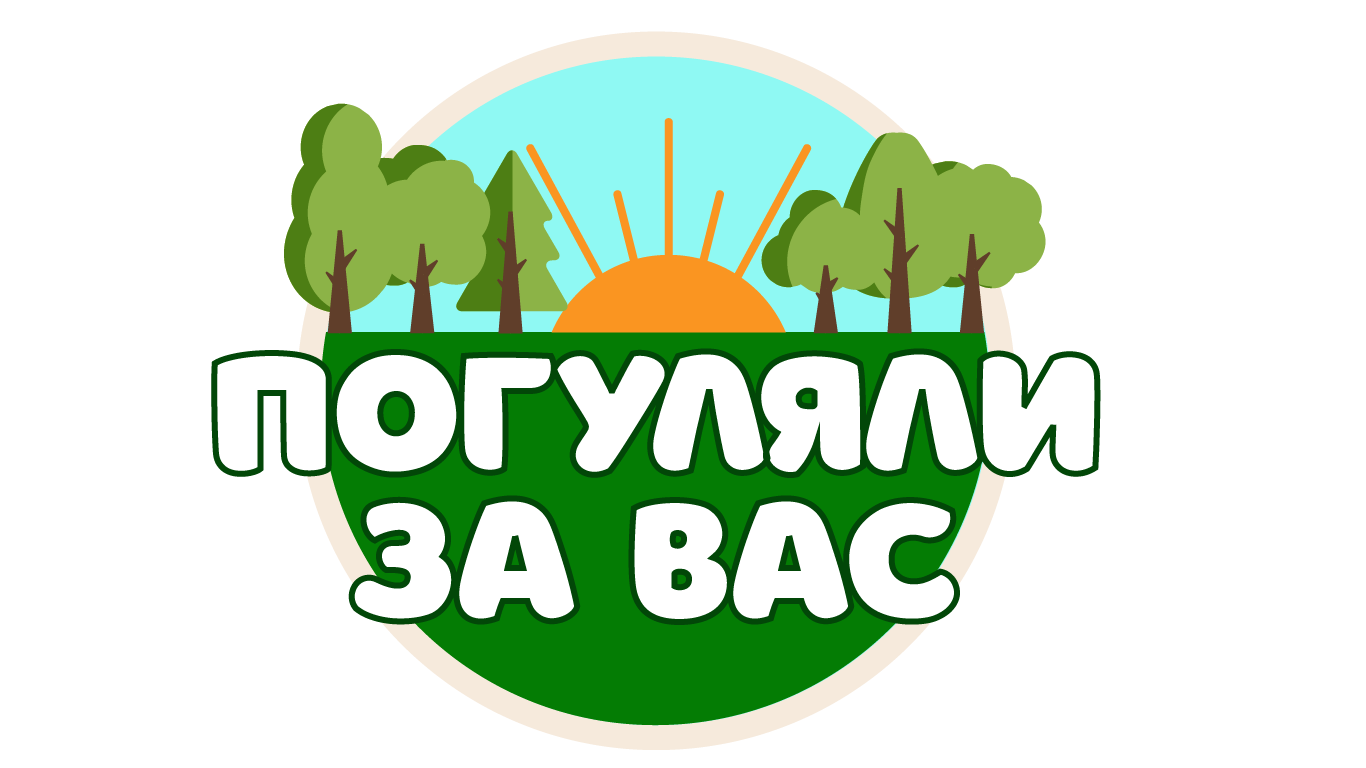 Рис. 7 – вариация логотипа с надписью: «Гуляем за вас»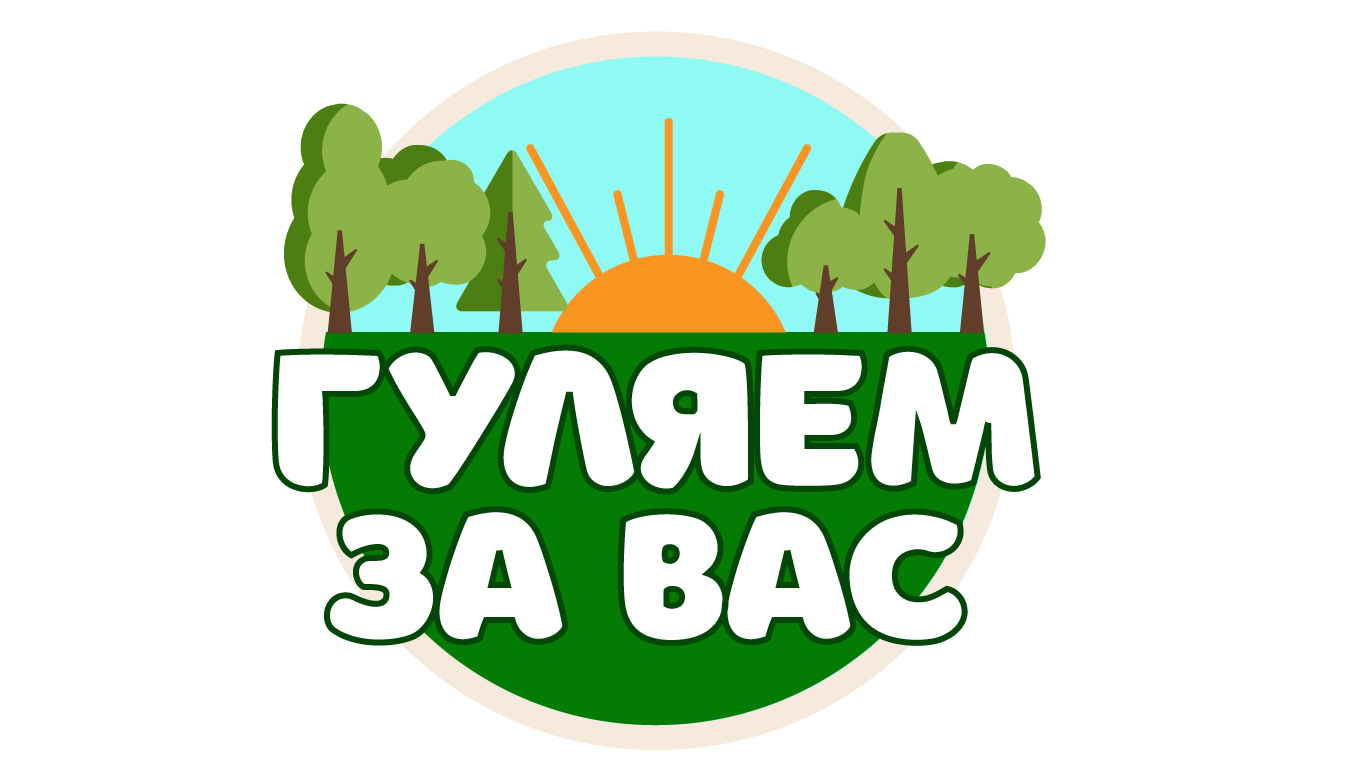 ЗаключениеПо результатам учебной практики сформированы следующие выводы:В ходе практики были выполнены следующие задачи:Ознакомление со структурой организации и деятельностью организацииАнализ оформления Интернет-портала «Тверьлайф»Оформление визуала для портала (рубрик), проектов для различных источников и т.д.Разработка идей и концепций для оформления рубрик и проектовПомимо выполнения задач были приобретены необходимые навыки и умения для работы с визуальной составляющей: работа в трудовом коллективе, работа со слоями, анализ и закрепление дизайнерских терминов, оформление изображений для рубрик, разработка масштабных проектов, анализ предпочтений и ценностей.Таким образом, во время прохождения практики в ГАУ РИА «Верхневолжье» (отдел дизайна) был получен бесценный опыт. Были сформированы навыки, которые будут полезны в дальнейшей работе, а также эти навыки и знания применялись на протяжении всей практической деятельности и будут применяться в профессиональной деятельности. Было принято участие в процессе выполнения как простых работ (создание картинок для рубрик, дайджеста, создание карточек), так и более сложных работ (разработка афиши, логотипа для проекта и т.д.).ГАУ РИА «Верхневолжье» – это отличное место для прохождения практики, и приобретённые в этой организации навыки будут полезны в становлении специалистом.ФГБОУ ВО «Тверской государственный университет»РАБОЧИЙ ГРАФИК (ПЛАН) ПРАКТИКИ Новиков Михаил ВасильевичНаправление подготовки: 42.03.01 – Реклама и связи с общественностьюПрофиль: Реклама и связи с общественностью в коммерческой сфереВид практики: УчебнаяТип практики: профессионально-ознакомительнаяРуководитель практики от ТвГУ: к.б.н., доцент Воробьёва А.С. Руководитель практики от профильной организации:Государственное Автономное Учреждение Тверской области 
Региональное Информационное Агентство «Верхневолжье», главный эксперт Лаврикова Дарья ВалентиновнаРуководитель практики от ТвГУ__/ А.С. Воробьёва Руководитель практики от предприятия ___/ Д.В. ЛавриковаФГБОУ ВО «Тверской государственный университет»ИНДИВИДУАЛЬНОЕ ЗАДАНИЕ ПО ПРАКТИКЕНовиков Михаил ВасильевичНаправление подготовки: 42.03.01 – Реклама и связи с общественностьюПрофиль: Реклама и связи с общественностью в коммерческой сфереВид практики: УчебнаяТип практики: профессионально-ознакомительнаяРуководитель практики от ТвГУ: к.б.н., доцент Воробьёва А.С. Руководитель практики от профильной организации:Государственное Автономное Учреждение Тверской области 
Региональное Информационное Агентство «Верхневолжье», главный эксперт Лаврикова Дарья ВалентиновнаИзучить теоретико-прикладные вопросы: - Специфика организации и деятельности организации.- Разработка идей и концепций для оформления рубрик и проектов.- Особенности и технологии разработки материалов для оформления проектов.- Создание визуального оформления для источников.Руководитель практики от ТвГУ__ / А.С. Воробьёва Руководитель практики от предприятия ___/ Д.В. ЛавриковаФГБОУ ВО «ТВЕРСКОЙ ГОСУДАРСТВЕННЫЙ УНИВЕРСИТЕТ»Филологический факультетКафедра журналистики, рекламы и связей с общественностью42.03.01 «Реклама и связи с общественностью»ДНЕВНИК УЧЕБНОЙ ПРАКТИКИ Студента Новикова Михаила Васильевича
Государственное Автономное Учреждение Тверской области 
Региональное Информационное Агентство «Верхневолжье»Руководители практики: главный эксперт Лаврикова Дарья ВалентиновнаНачало практики 15.05.2023 конец практики 11.06.2023Подпись практиканта (Новиков М.В)Дата Содержание и объем выполненных работ подтверждаю
Руководитель практики 
от предприятия____ Д.В. ЛавриковаХАРАКТЕРИСТИКА НА ОБУЧАЮЩЕГОСЯНовиков Михаил Васильевич3 курс, 42.03.01 – Реклама и связи с общественностьюпрошедший учебную профессионально-ознакомительную практику с 15.05.2023 г. по 11.06.2023 г. в Государственном Автономном Учреждении Тверской области Региональном Информационном Агентстве «Верхневолжье»В ходе практики у обучающегося сформированы компетенции в соответствии с рабочей программой практики. Качество выполнения работы в соответствии с требованиями индивидуального задания на практику соответствует оценке «отлично».В ходе прохождения практики Новиков Михаил Васильевич проявил себя как дисциплинированный, исполнительный и инициативный специалист. Студент был заинтересован в процессе рабочей деятельности, активно стремился к приобретению новых знаний и навыков. Отдельно хочется отметить высокий уровень трудоспособности. Выполняемые им работы отличались высоким уровнем креативности. За время прохождения практики Михаил Васильевич принимал участие как в разработке простых изображений, так и в создании более сложных проектов. К выполнению всех заданий подходил добросовестно и с ответственностью, выполняя их в срок. Замечания и рекомендации___отсутствуют
Итоговая оценка по практике (выставляется на основании ведения дневника по практике, отчета по практике, аттестационного листа)__отличноРуководитель практики от ТвГУ:
____________________   Воробьева А.С.(подпись)                                          (ФИО)Ответственное лицо от профильной организации (при прохождении практики на базе профильной организации)_____________________    Лаврикова Д.В.(подпись)                                      (ФИО)
«12» июня 2023 г.№Сроки проведенияПланируемые работы1.1-ая неделяОзнакомление с организационно-управленческой структурой предприятия. Технические, практические принципы организации деятельности рекламного предприятия.2.2-ая неделяАнализ оформления Интернет-портала «Тверьлайф».
Разработка идей и концепций для оформления рубрик, проектов и т.д.33-ая неделяСоздание визуального оформления для источников.Разработка афиши, логотипа для нового проекта, обложки и аватарки для корпоративной группы ВКонтакте.44-ая неделяЗаключительный этап, подготовка отчета по практике.Календарный период,дни (недели)Краткое описание выполненной работы15.05.2023Ознакомление со структурой предприятия и его деятельностью.16.05.2023Создание картинок для рубрики «Сегодня в истории» для Интернет-портала «Тверьлайф».17.08.2023Работа с нейросетями, генерация гипермаркета «Глобус» в стилях авангард/баухаус/киберпанк.18.05.2023Работа над картинками для дайджеста РИА «Верхневолжье».19.05.2023Создание карточек для рубрики «Просто о главном», связанных с открытием музея живописи Валентина Сидорова «На теплой земле».22.05.2023Создание картинки для рубрики «Сегодня в истории» для Интернет-портала «Тверьлайф».23.05.2023Разработка афиши для Интернет-портала «Тверьлайф».24.05.2023Разработка логотипа для нового проекта «Погуляли за вас».26.05.2023.Работа над картинками для дайджеста РИА «Верхневолжье».
Разработка второго варианта логотипа для нового проекта «Погуляли за вас».29.05.2023Создание картинки для рубрики «Сегодня в истории» для Интернет-портала «Тверьлайф».31.05.2023Создание картинок для рубрики «Сегодня в истории» для Интернет-портала «Тверьлайф».
Создание вариации логотипа с текстом: «Гуляем за вас».01.06.2023Разработка вариантов обложки для корпоративной группы ВКонтакте «КУХНЯ НОВЫХ МЕДИА».05.08.2023Создание картинки для рубрики «Сегодня в истории» для Интернет-портала «Тверьлайф».06.08.2023Разработка вариантов логотипа для корпоративной группы ВКонтакте «КУХНЯ НОВЫХ МЕДИА».07.08.2023Создание картинок для рубрики «Сегодня в истории» для Интернет-портала «Тверьлайф».08.06.2023Работа над картинками для дайджеста РИА «Верхневолжье» ко Дню России.09.06.2023Работа с нейросетями, генерация картинок с мошенниками в стилях
3D-рендер/киберпанк.11.06.2023Заключительный этап, подготовка отчёта по практике 